Important Rules that ALL TEAMS and their Supporters must follow:(Please Review closely and advise team members and their supporters)Minor Infractions by the team or anyone associated with the team will receive a one-time only warning.  Second warnings or major infractions will result in a minimum of 25 penalty points to a team’s score plus teams will be financially responsible for any damage.  A team will also be assessed these penalty points & would be financially responsible for damage done by family & visitors associated with their team.  Please review these rules with all team members, families & visitors.We are fortunate to have students who will be door monitors for the tournament.  This relieves parents and other team supporters of this requirement.   Please remind parents that they need to be in the audience prior to the doors being closed or they will NOT be admitted.  Anyone who harasses these student volunteers will receive a penalty for the team they are supporting.Amphitheater Public Schools is sponsoring our tournament at no charge.To be good stewards of their campus & to thank them for their generosity, we ask coaches, teams, parents, visitors, & volunteers respect the campus grounds.  That means:Masks are NOT required inside buildings.No Weapons are allowed on campus.  Multi-tools and other sharp instruments MUST be held in possession of the coach.CDO is a drug free campus.    No Smoking anywhere on the campus.No Animals other than service animals are allowed on campus.NO FOOD OR DRINK (other than water) in any of the competition buildings.NO Team Prep in the Fine Arts Building or other competition buildings.Teams are welcome to use central grounds areas of the campus. Please do not climb trees, walls, buildings or on roofs.  Do not attach grappling equipment to the trees or throw things that might accidentally break windows or people.   Do not enter buildings not marked on the map.  Do not kick or abuse vending machines.  No Fog machines are allowed in the buildings.   No playing pianos & such (good rule of thumb – if it does not belong to you, don’t touch).  The football field and other outlying areas are off-limits.  All other common sense rules apply.Teams and their sets, props, etc. should not arrive in the pre-staging areas more than 20 minutes before their performance time.  There will be 4 problem sites in the fine arts building so teams MAY NOT bring any props or sets into the building before the 25 minute allowance time.  Teams MAY NOT leave anything in the fine arts building before or after their performance.  Unsportsmanlike penalties will be assessed because this interferes with other teams’ ability to move their props and sets through the congested areas.Tournament Day OverviewRegistration –MPR– open at 8:00 a.m. Concessions – MPR– 8 a.m. - 2 p.m.Competitions - 8 am – 2:00 p.m.Awards – Big Gym – 3:00 p.m.Coaches – PLEASE return to your performance site and pick up your scores.  This is an essential part of the process.  The judges will tell you when to return.  If this time does not work please ask them for a different time.  Once you receive your scores, you have 30 minutes to return to discuss any questions or concerns about the scoring the head judge.   Campus Clean-up – 2:00 pm – 3:00 pmAll division 2 teams take down all signs inside and outside of the buildings in which you competed.  All division 1 and 3 teams bring your own trash bags and clean up inside and around the building where your team competed.Awards – 3 pm Main Gym Look for the big  Dorado Head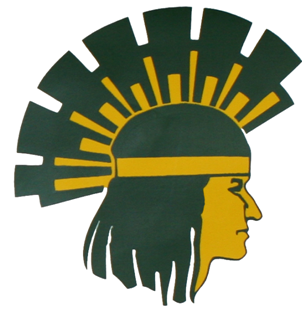 